Buenas noches,Espero que se encuentren muy bien, amablemente agradezco la corrección de la respuesta de la pregunta 17 de mi parcial de la asignatura de Estados financieros, ya que mi respuesta es correcta validada por el docente y el material.Adicionalmente, no puede ser la opción “D” porque a pesar que son cuentas que pertenecen al estado de situación financiera, la pregunta hace referencia al tiempo, por la palabra que implementan “Corriente”. Gracias.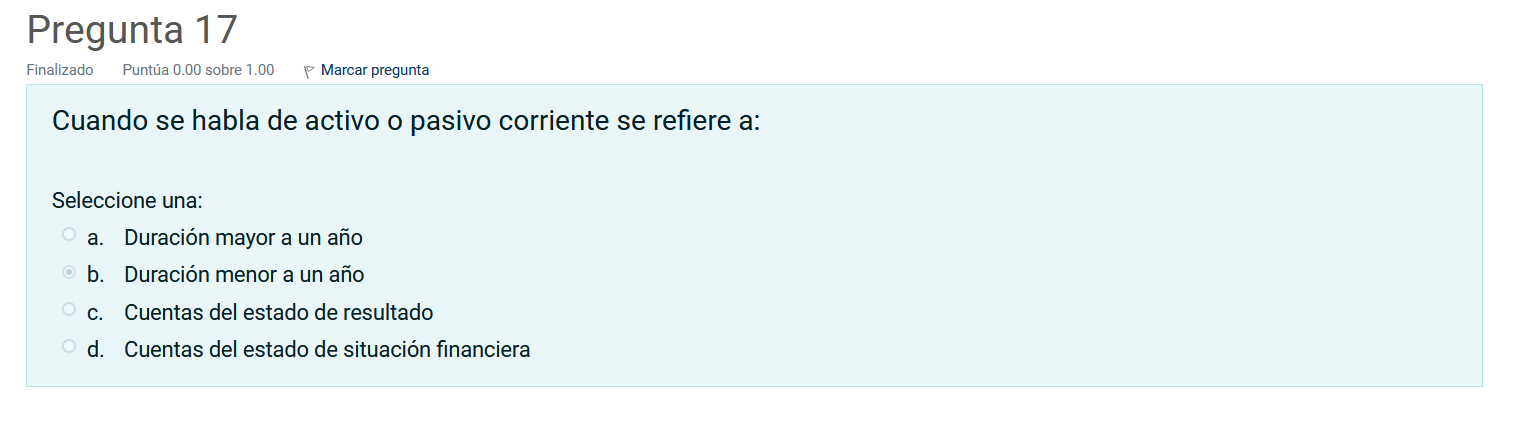 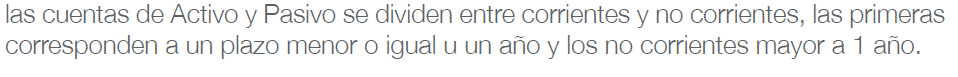 